                                        Республика Дагестан                                                           МО «АКУШИНСКИЙ РАЙОН»                       368297                 с. Цугни Акушинский район                                                МКОУ «Цугнинская СОШ им.Гаджимурадова М.М.»                                            tsugninskaya@mail.ru                    тел.  +7( 9094800533)                                        ПРИКАЗ № 12 от 10.05.2022 г.                                                О создании рабочей группыпо обеспечению перехода на обучениепо ФГОС НОО, ФГОС ОООВ целях обеспечения эффективного введения федеральных государственных образовательных стандартов начального общего и основного общего образования, утвержденных приказами Минпросвещения России от 31.05.2021 № 286 и № 287, в 2022-2023учебном году и на основании приказа Управления образования администрации МО «Акушинский район» от 16.11.2021 № _ПРИКАЗЫВАЮ:1. Создать в МКОУ «Цугнинская СОШ им.Гаджимурадова М.М.» рабочую группу по обеспечению перехода на обучение по ФГОС НОО и ООО в следующем составе:Даудова Джавгарат Юсуповна  – заместитель директора по УВР; Рабаданова Райсат Курбановна – заместитель директора по ВР; Шейхов Магомед рамиазанович – руководитель ШМО гуманитарного цикла;Рабаданова Зубайдат Магомедовна  – руководитель ШМО учителей естественнонаучного цикла; Сулейманова Курбанпатимат Шахбановна– руководитель ШМО учителей русского языка и литературы;Рабаданова Хадижат Магомедкадиевна – руководитель ШМО учителей начальных классов;2.Утвердить положение о рабочей группе(Приложение …) 3. Руководителем рабочей группы назначить заместителя директора по УВР Даудова Джавгарат Юсуповна4. Членам рабочей группы:проанализировать изменения во ФГОС НОО и ФГОС ООО в срок до10.12.2022; составить план перехода на обучение по ФГОС НОО и ООО в срок до 15.12.2022;разработать готовые к утверждению проекты основных образовательных программ НОО и ООО в срок до 31.05.2022.5. Заместителю директора  по УВР Даудовой Д.Ю довести настоящий приказ до членов рабочей группы и педагогов.6. Контроль исполнения настоящего приказа оставляю за собой.            Директор школы                                    Сулейманов Р.Ш.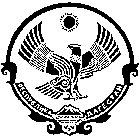 